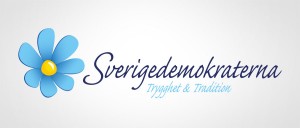 SD Södra Dalarna – Resultat & balansräkning2015-01-01 – 2015-12-31IntäkterKonto 1 jan 201558618,3Partistöd 214153Inbet skulder26769Summa299540,3Kostnaderannonsering-45578bank-600Valfond-55978Lokal/möte-2860Logi/utbild-4204milersättning-1794,5Böcker-757Vini ekonomi-4031 Sunmma-115802,5Kvar183737,8